Step 4 - Inference: GuidedHave a read over the text and answer the questions below using either PEE or APE strategy.1. How do you know that Midas treats Silenus as an important visitor?Find two pieces of evidence.2. What does the phrase "strolled under the trees" suggest about how Midas is feeling at this point in the text?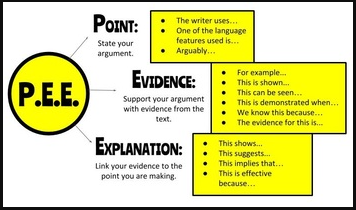 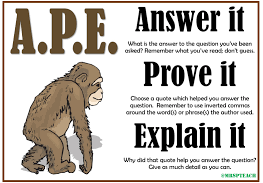 